UNIVERSIDAD SALESIANA DE BOLIVIA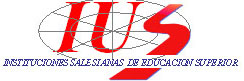 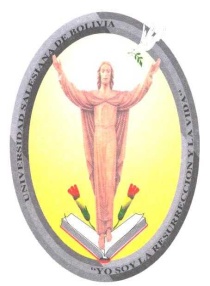 CARRERA DE  DERECHOPLAN DE DISCIPLINAGESTIÓN  I – 2015I      DATOS DE IDENTIFICACIÓNINSTITUCIÓN UNIVERSITARIA:		 Universidad Salesiana de BoliviaRECTOR:					 Lic. Rvdo. Thelian Argeo Corona CortésCARRERA:                                                    DerechoDIRECTORA DE LA CARRERA:               Dra. Susan  Vargas  SalazarDOCENTE:	                                                Dra. Lyzeta Del Rio RevolloNIVEL  DE  LA  MATERIA:                       Tercer  Semestre C – 1ASIGNATURA:                                            Derecho Civil I – PersonasSIGLA:                                                          DER – 212REQUISITO:                                                 Derecho RomanoHORAS DE CLASES SEMANALES:          6 Hrs. Académicas   E-MAIL:		  			 delriorevollo @gmail.comII     OBJETIVOS Y COMPETENCIAS DE LA MATERIAObjetivos:Generales:A la finalización del semestre los alumnos serán capaces de:EXPLICAR crítica y reflexivamente el concepto del Derecho Civil, sus antecedentes y evolución histórica, las instituciones que reglamenta, métodos de estudio y perspectivas.DISTINGUIR metódica y sistemáticamente los elementos esenciales de los actos jurídicos, su clasificación, además de las causas de nulidad y anulabilidad jurídica.VALORAR la importancia del Derecho de las Personas como eje sobre el que gira el contenido mismo del Derecho Civil.Competencias:A partir del planteamiento de una serie de problemas jurídicos reales en materia de Derechos de la Personalidad, la teoría de los hechos, actos y negocios jurídicos; además de la nulidad de los actos jurídicos, los estudiantes serán capaces de faccionar dictámenes jurídicos. En virtud a la enseñanza práctica del Derecho Civil cuya base radicará en la lectura crítica y reflexiva de la jurisprudencia existente en esta materia, los estudiantes de leyes serán capaces de resolver eficazmente cualquier problema jurídico real, cumpliendo estrictamente los requisitos de fondo y de forma previstos en el Código Civil.EspecíficosDIFERENCIAR con rigor científico los requisitos esenciales de formación de los actos jurídicosDISTINGUIR las causas comunes de nulidad y anulabilidad de los actos jurídicosAdicionalImplementar el Estilo Salesiano en el proceso enseñanza aprendizaje, enfatizando en los pilares básicos: RAZÓN, AMOR Y RELIGIÓN III    CONTENIDOSCONTENIDOS MÍNIMOS OFICIALES Ubicación del Derecho civil en las ramas del Derecho Positivo.- Derecho Civil. Concepto y evolución histórica.- Características propias del Derecho Civil.- Los Derechos Subjetivos y sus Características.- Los derechos de la Personalidad.- Las personas o sujetos de Derecho.- Objeto de los derechos.- Los actos jurídicos.- Derecho Civil en general. Derecho Civil Boliviano. Las personas o sujetos de derecho. Existencia de las personas. Personas individuales. Comienzo y fin de las personas.- Capacidad.- Estado Civil.- Registro del estado civil.- Domicilio.- Derechos de la personalidad. La Ausencia.- Las personas colectivas. Existencia jurídica de las personas  colectivas. Teoría general de los hechos y actos jurídicos. Condiciones de existencia de los actos jurídicos. Vicios del consentimiento. Inexistencia y nulidad de los actos jurídicos. Modalidades de los actos jurídicos. Teoría general de la prueba. Análisis y aplicación de las disposiciones del Código Civil Boliviano a casos y hechos concretos en el Libro Primero. Estudio y Aplicación de las normas a casos específicos.- Análisis de jurisprudencia nacional.- Legislación comparada. La Ley de Registro Civil.- Nacimiento, Matrimonio y Defunción.CONTENIDO ANALÍTICO CRONOGRAMA DE EJECUCIÓN Y  MEDIOS A UTILIZARSEV.	MÉTODOS DE ENSEÑANZA: ESTILO SALESIANO.GRUPOS DE APRENDIZAJE COOPERATIVO  NUEVAS TECNOLOGÍAS DE LA INFORMACIÓN Y COMUNICACIÓN VI.        METODOLOGÍA DE LA EVALUACIÓN1er. Parcial		100%    -      (40% Trabajo en grupo   y  60%  evaluación individual)2er. Parcial		100%    -      (40% Trabajo en grupo   y  60%  evaluación individual) 3er. Parcial		100%    -      (40% Trabajo en grupo   y  60%  evaluación individual)              ___________________________________________________________________________    Evaluación  final                   100%   -       VII     BIBLIOGRAFÍALa Paz - Febrero -  2015FIRMA  DOCENTE.	        Vo.Bo. Director Carrera		Vo.Bo. Secretario Académico 	   C.I  3335416 LPUNIDADES    YCONTENIDO ANALÍTICO DE LA MATERIAUNIDAD I INTRODUCCION Al DERECHO CIVIL Nociones generales del Derecho, Elementos de las relaciones de Derecho, Sujeto, Objeto, Relación jurídica Clasificación del Derecho, Concepto de Derecho Civil.  Evolución histórica, Derecho Romano, Edad Media Tendencias modernas, Instituciones que reglamenta el Derecho Civil, Derechos patrimoniales, Derechos Extra patrimoniales, El Derecho Civil como Derecho General, Métodos para el estudio del Derecho Civil, Exegético, Sistemático, De las construcciones jurídicasUNIDAD II   DERECHO CIVIL Y CODIGO CIVIL Introducción, Movimiento Universal de codificación, Codificación y Recopilación, Ventajas e inconvenientes de la codificación, Técnicas de codificación, Codificación civil extranjera, Francia, Alemania, Italia, Suiza,                                    Rusia, Argentina, México, Brasil, Perú, Venezuela, Paraguay. UNIDAD III LEGISLACIÓN CIVIL BOLIVIANA Períodos del Derecho Civil Boliviano, Código Civil Boliviano, Código Civil “Santa Cruz”, Código Civil “Ballivian” Reformas Legislativas, Proyecto de 1856,Proyecto de Demetrio Toro de 1919,Anteproyecto de Ángel Osorio y Gallardo 1943,Código Civil Boliviano de 1975,Anteproyecto del Código Civil Reformado 1999UNIDAD IV PERSONAS NATURALES O FÍSICAS Persona, Personalidad, Derechos de la Personalidad. Conceptos,, Clases de personas, Igualdad civil de las, personas físicas, principio de existencia de las personas físicas, Personas por nacer y su protección, Concepción y embarazo, Concepto, Presunción de concepción. Gestación máxima y mínima, Nacimientos dobles, Fraudes en materia de nacimiento. Medidas precautorias, Ocultación, Sustitución, Suposición, Teorías de la vitalidad y viabilidadUNIDAD V  LA MUERTE COMO FIN DE LAS PERSONAS NATURALES    Extinción de las personas naturales, Muerte real, Concepto, Medidas que tienden a asegurar la efectividad de la muerte, Muerte presunta, Desaparición.  Concepto, Ausencia. Concepto, Declaración judicial de ausencia, Efectos de  la declaración de ausencia, Personales, Patrimoniales, Declaración judicial de fallecimiento presunto, Efectos de la declaración de fallecimiento presunto, Derechos eventuales o espectaticios, Prueba del nacimiento y de la defunción                                            UNIDAD VI  REGISTRO CIVIL   Generalidades, Nociones, fines e importancia del Registro Civil, Evolución histórica, Criticas a nuestro sistema de Registro Civil, Personas que intervienen en la facción de las partidas,  del Registro Civil,                             Registro de Nacimientos,  matrimonios, defunciones, Valor probatorio. Pruebas supletorias,                             Reposición de las Partidas sobre el estado civil, Rectificación de las Partidas, Nulidad de las Partidas.UNIDAD VIICAPACIDAD E INCAPACIDAD DE LAS PERSONAS Concepto, Capacidad y Estado Civil, Capacidad y Poder, Capacidad jurídica y capacidad de obrar, Incapacidad jurídica e incapacidad de obrar,  Protección y representación de los incapaces, Personas por nacerMenores, Dementes, Sordomudos, Penados, Inhabilitados y Otros.UNIDAD VIII  ESTADO CIVIL DE LAS PERSONAS Concepto, Estado Civil y Capacidad, Fuentes del estado civil, Características, Posesión de estado civil.  Elementos, Identificación de las personas, Familia y parentesco.                                 UNIDAD IX   NOMBRE DE LAS PÉRSONASConsideraciones generales, Definición y estructura, El nombre como atributo, Naturaleza jurídica del nombre Filiación matrimonial, extramatrimonial, adoptiva y desconocida,  Praenomen o nombre propiamente dicho Cambio o adición de nombre, Nombre de  la mujer casada, divorciada y viuda, Protección jurídica del nombreSobrenombre y pseudónimo, Nombre comercial.UNIDAD X   LOS DERECHOS DE LA PERSONALIDADConcepto, Naturaleza jurídica, Caracteres, Derecho a la vida, Derecho a la libertad, Derecho a la integridad corporal, Derecho a la disposición del cuerpo, Derechos sobre el propio cadáver, Derecho a la actividad física Derecho a la libertad personal, Derecho a la imagen, Derecho al honor y a la integridad moral, Derecho a la intimidad, Derecho del ingenio, Derecho al respeto de la correspondencia y al secreto.UNIDAD XI                          EL DOMICILIOConcepto y clasificación, Domicilio real o de hecho, Concepto. Distinción con la residencia y la habitación  Caracteres, Determinación, Cambio de domicilio, Domicilio legal o de derecho, Concepto y caracteres,                                   Casos de domicilio legal, Funcionarios públicos, Diplomáticos, Militares, Cónyuge, mujer divorciada y viudaPersonas jurídicas, Transeúntes, ambulantes y personas que no tuvieran domicilio,                                      conocido, Incapaces, Personas que viven o trabajan en casa  de  otro, Domicilio especial, Concepto y especies Domicilio contractual o de elección, Domicilio “ad litem”, Indeterminación del domicilio.UNIDAD XII   PERSONAS JURÍDICAS O COLECTIVASConsideraciones generales y denominaciones, Naturaleza jurídica, Teoría de la ficción legal, Teorías, negatorias, Teoría de la realidad, Requisitos para la existencia de las personas jurídicas, Autorización legal.Representación, Capacidad, Patrimonio, Clasificación, De existencia necesaria, De existencia posible, Personas colectivas de Derecho Privado, Reconocimiento de la personalidad jurídica, Atributos de la personalidad jurídica, Nacionalidad.  Personas jurídicas extranjeras, Patrimonio, Nombre, Domicilio, Capacidad jurídica y de obrar, Responsabilidad de las personas colectivas, Responsabilidad contractual, Responsabilidad civil por hechos ilícitos, Responsabilidad penal, Fin de las personas colectivas,9.- Personas jurídicas sin personeríaUNIDAD XIII   TEORIA GENERAL DE LOS HECHOS, ACTOS Y NEGOCIOS JURÍDICOEstructura  de  la norma jurídica, Conceptos generales, Hechos jurídicos, Clasificación de los hechos jurídicosHechos Jurídicos naturales o involuntarios, Hechos jurídicos humanos o voluntarios, Actos jurídicos, Concepto, Acto jurídico, convención, contrato y obligación, Clasificación, Efectos, Negocio jurídico.  Teoría alemana, Concepto y regulación en nuestra legislación, Clasificación.UNIDAD XIV   ELEMENTOS ESENCIALES PARA LA FORMACIÓN DE LOS ACTOS JURÍDICOSVoluntad y/o consentimiento, Conceptos, Clases de manifestación de voluntad, Interpretación. El silencio, La voluntad real y la declaración, Requisitos para que la voluntad tenga eficacia, Ausencia de voluntad, Autonomía de la voluntad, Objeto, Concepto, Clases, Requisitos, Causa, Concepto. Antecedentes, Teoría de la causa, Clasificación, Solemnidades, Concepto. Evolución histórica, Ventajas e inconvenientes de las formas en el, Derecho Moderno, Clasificación, Solemnidad y forma, El instrumento como concepto autónomo, Instrumentos privados, Instrumentos públicos, Escrituras PúblicasUNIDAD XV VICIOS DEL CONSENTIMIENTOConcepto, Error, Concepto, Clases, Prueba, Dolo, Concepto y fundamento, Clases, Prueba, Efectos, ViolenciaConcepto y fundamento, Elementos constitutivos, Clases, Violencia ejercida por un tercero, Alteraciones que no vician la voluntad, Temor fortuito, Temor reverencial, Temor o miedo causado por la advertencia de un derecho a ejercitar, El miedo, Prueba y efectos, La lesión, Concepto y antecedentes, La lesión como vicio objetivo y como vicio subjetivo, Casos en los que la lesión vicia el acto, Efectos de la lesión, Rescisión del contrato concluido en estado de peligroUNIDAD XVIFRAUDES EN LOS ACTOS JURÍDICOS Acción Pauliana o Revocatoria, Concepto. Origen e importancia, Naturaleza jurídica, Aplicación,- Requisitos de procedencia, Acreedores que pueden ejercitar la acción, Contra quienes procede la acción, Efectos, Acción declarativa de simulación, Concepto, Clases, Condiciones de procedencia, Efectos, Prueba, Acción Oblicua o Subrogatoria, Concepto, Requisitos y efectos, Diferencias entre las tres acciones, Requisitos generales para las tres accionesUNIDAD XVIINULIDAD DE LOS ACTOS JURÍDICOS Teoría de las nulidades.  Conceptos y antecedentes, Clases de nulidades, Nulidad absoluta. Causales, Nulidad relativa. Causales, Diferencias entre ambas nulidades, Efectos de la nulidad, Teoría de la imposibilidad, Casos de imposibilidad,, Fuentes de la imposibilidad, Confirmación o convalidación.UNIDAD XVIIIMODALIDADES DE LOS ACTOS JURÍDICOS Concepto y características, Actos jurídicos sujetos a modalidades, Condición, Concepto. Elementos constitutivos, Clasificación,, Condición suspensiva.  Efectos, Condición Resolutoria. Efectos, Otros, Plazo o término, Concepto. Elementos constitutivos, Caracteres comunes y diferencias entre condición y el plazo, Clasificación, Plazo suspensivo. Efectos, Plazo extintivo. Efectos, Otros. Modo o carga, Concepto, Características,5.3.- Diferencias con la condiciónUNIDAD XIXEFECTOS DE LOS ACTOS JURÍDICOS Inejecución de los actos jurídicos respecto a terceros, Personas consideradas como terceros, Personas afectadas por el acto jurídico a cuya formación no   han concurrido, La representación, Concepto. Utilidad, Naturaleza jurídica, Representación sin poder, Contratos por persona a nombrar, Contrato consigo mismo, Sucesores o causahabientes, Concepto, Sucesión Inter. vivos y mortis causa, Sucesores a título universal y a título particular.UNIDAD XXEXTINCIÓN DE LAS RELACIONES JURÍDICAS Importancia del tiempo en las relaciones jurídicas, Cómputo del tiempo, Días hábiles y días feriados, Plazos fatales o perentorios y no fatales, Prescripción, Concepto y fundamento, Prescripción extintiva y prescripción adquisitiva, Principios y alcances de la prescripción extintiva, Suspensión de la prescripción, Interrupción de la prescripción, Tiempo necesario para prescribir, Caducidad, Concepto, Clases, Prescripción y caducidadCronograma de EjecuciónUNIDADESYCONTENDIDO ANALÍTICOPorcentaje AvanzadoMEDIOS Y TÉCNICAS A UTILIZARSE 03– Feb –159Diagnóstico de saberes previos y NEBAS.  Introducción de la asignatura.  Explicar sistema de evaluación.0%Power Point – Pizarra05– Feb- 15UNIDAD IINTRODUCCION AL DERECHO CIVIL5%Power Point  - Internet (Foro)10–Feb – 15UNIDAD I    (continuación)INTRODUCCION AL DERECHO CIVIL5%Power Point  - Internet (Foro)12–Feb– 15UNIDAD IIDERECHO CIVIL Y CODIGO CIVIL10%Video19–Feb – 15UNIDAD II  (continuación) DERECHO CIVIL Y CODIGO CIVIL10%Video24–AGO – 15UNIDAD III  LEGISLACIÓN CIVIL BOLIVIANA15%Power Point – Pizarra26–Feb –15UNIDAD III  (continuación)LEGISLACIÓN CIVIL BOLIVIANA15%Power Point – Pizarra03–Mar – 15UNIDAD IV  PERSONAS NATURALES O FÍSICAS20%Internet (Chat)05–Mar –15UNIDAD IV  (continuación)PERSONAS NATURALES O FÍSICAS20%Internet (Chat)10–Mar–159UNIDAD V  LA MUERTE COMO FIN DE LAS PERSONAS NATURALES25%Pizarra12-Mar–15UNIDAD V (continuación) LA MUERTE COMO FIN DE LAS PERSONAS NATURALES25%Pizarra17–Mar– 15UNIDAD VI      REGISTRO CIVIL30%Internet (Foro)19–Mar–15PRIMERA EVALUACION24–Mar –15UNIDAD VII  CAPACIDAD E INCAPACIDAD DE LAS PERSONAS35%Internet (chat)26–Mar– 15UNIDAD VII  CAPACIDAD E INCAPACIDAD DE LAS PERSONAS35%Internet (chat)02– Abr– 15UNIDAD VIII ESTADO CIVIL DE LAS PERSONAS40%Power Point – Pizarra31–Mar-15UNIDAD VIII  (continuación)  ESTADO CIVIL DE LAS PERSONAS40%Power Point – Pizarra02– Abr –15UNIDAD IX NOMBRE DE LAS PERSONAS45%Power Point  - Internet (Foro)07– Abr–15UNIDAD IX  (continuación)  NOMBRE DE LAS PERSONAS09– Abr –15SEGUNDA EVALUACION14-Abr - 15UNIDAD X  LOS DERECHOS DE LA PERSONALIDAD50%16– Abr –15UNIDAD X  (continuación)  LOS DERECHOS DE LA PERSONALIDAD21– Abr –15UNIDAD XI EL DOMICILIO55%Power Point – Pizarra28–Abr–15UNIDAD XI    (continuación)  EL DOMICILIO30– Abr–15UNIDAD XII  PERSONAS JURÍDICAS O COLECTIVAS60%Pizarra05– Abr–15UNIDAD XIII TEORIA GENERAL DE LOS HECHOS, ACTOS Y NEGOCIOS JURÍDICOS65%Pizarra07– May–15UNIDAD XIII   (continuación)  TEORIA GENERAL DE LOS HECHOS, ACTOS Y NEGOCIOS JURÍDICOS12– May –15UNIDAD XIV  ELEMENTOS ESENCIALES PARA LA FORMACIÓN DE LOS ACTOS JURÍDICOS70%Internet (Foro)14– May–15UNIDAD XIV  (continuación)  ELEMENTOS ESENCIALES PARA LA FORMACIÓN DE LOS ACTOS JURÍDICOS19– May –15UNIDAD XV VICIOS DEL CO NSENTIMIENTO75%Pizarra21–May –15UNIDAD XV   VICIOS DEL CO NSENTIMIENTO26–May –15UNIDAD XV   (continuación)    VICIOS DEL CONSENTIMIENTO78%video28– May–15UNIDAD XVI  FRAUDES EN LOS ACTOS JURÍDICOS80%Internet (Chat)02– Jun –15UNIDAD XVI (continuación)     FRAUDES EN LOS ACTOS JURÍDICOS83%Power Point – Pizarra09– Jun–15UNIDAD XVII  NULIDAD DE LOS ACTOS JURÍDICOS86%Power Point – Pizarra11– Jun–15UNIDAD XVII  (continuación)     NULIDAD DE LOS ACTOS JURÍDICOS88%16-Abr-15ContinuaciónPizarra22– Jun–15EVALUACION FINALAUTOROBRALUGAR de EDICEDITORIALAÑOMESSINEO Francisco                Manual de Derecho Civil y ComercialBuenos Aires-ArgentinaEuropa1979MORALES Guillén Carlos                            Código Civil Comentado y ConcordadoLa Paz-BoliviaLos Amigos del Libro1982ROMERO Sandoval Raúl                                                  Derecho CivilLa Paz-BoliviaLos Amigos del Libro1986BORDA Guillermo                                Manual de Derecho CivilBuenos Aires-Argentina Perrot1986BONNECASE Julien                                       Elementos de Derecho Civil-Tomo IPuebla-MéxicoCajica1945CASTAN Tobeñas José                                Derecho Civil Español, Común y ForalMadrid-EspañaDe Palma1943DOMÍNGUEZ Martinez Jorge Alfredo                                          Derecho CivilMéxicoPorrúa1965MAZEAUD Henry, León y Joan                        Lecciones de Derecho Civil, Parte SegundaBuenos Aires-ArgentinaEJEA1960ROMERO Sandoval Raúl                                   Derechos RealesLa Paz-BoliviaLos Amigos del Libro1991       SERRANO Torrico ServandoCódigo CivilLa Paz, BoliviaEdición Oficial1975